Памятка для родителей« Самые важные вещи,которым родители могут научить маленького  ребёнка»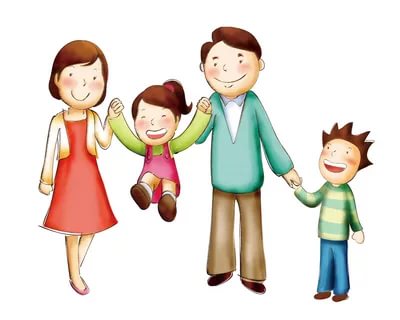 1. Любить себя.Любовь к себе- наиболее фундаментальная и существенная из всех способностей. Пока вы не будете способны ценить собственную жизнь, вы никогда не станете деятельным, не сможете реализовать собственные возможности. Иногда мы не можем помочь ребёнку полюбить себя до тех пор, пока не переоценим некоторые из наших собственных установок – тот груз, который несём в себе на протяжении всей жизни.Ребёнку необходима свобода! У ребёнка, которому внушают, что он ведёт себя плохо, развивается неприязнь к себе, и это мешает обучению, жизни и любви больше, чем другая психологическая проблема.2. Общаться с помощью слов.После того как дети смогут объяснить истинное значение своих поступков, им необходимо научиться помогать другим людям, понимая их. Если девочка может сказать учителю: « Я так боялась, что у меня ничего не получится, что просто не могла думать», учитель сможет понять, что её страх мешает обучению, и сможет должным образом её успокоить. Если ребёнок может сказать своему отцу: « Ты меня пугаешь, когда кричишь так громко», можно надеяться, что отец попробует договориться с ним спокойно. Любой ребёнок, который может спокойно и непринуждённо рассказать о своих чувствах ,говоря « Я боюсь» или « Я очень тебя люблю!», уже обрёл навык, который предоставит ему необходимую свободу для того, чтобы думать, интересоваться и учиться.3. Интересоваться и задавать вопросы.Все популярные книги и разговоры о том, каким знаниям и умениям мы должны учить дошкольников, отодвинули на задний план и почти свели на нет естественную, инстинктивную  любознательность. Зачастую мы бываем настолько увлечены счётными палочками, что перестаём прислушиваться к замечательным вопросам, которые дети задают сами  по себе: « Почему листья меняют цвет?», « Что заставляет расти траву?», « Откуда берётся снег?» и т.д. Когда мы говорим: « Я не знаю», « Я сейчас занята», « Спроси у папы» и т.д., мы отбиваем у ребёнка охоту добывать знания. Если же, напротив, мы поощряем его любознательность и помогаем находить ответы, то способствуем развитию интеллектуальных способностей, наиболее существенных для человека.4. Понимать, что на сложные вопросы нет простых ответов.Поколение наших детей вынужденно столкнулось с самыми серьёзными вопросами. Не может быть простых решений у таких проблем, как утрата экологического равновесия, демографический взрыв, распространение оружия, которое может уничтожить всё живое. Чтобы стать мудрым и зрелым взрослым человеком, ребёнок должен начать понимать, что простые решения не снимают проблему, что на самом деле надо копать глубже, чтобы найти оптимальный ответ на тот или иной вопрос. Нам необходимо учить детей смотреть в корень. « Ну, может быть, Миша сегодня злится оттого, что пришёл в детский сад голодным?» Детям необходимо вначале испытать сложность жизненных ситуаций, чтобы они были подготовлены к столкновению с путаницей, неопределённостью и непостоянством реальной жизни.5. Не бояться неудач – необходимое условие взросления.Чтобы научиться чему-либо, мы должны не бояться допускать ошибки, даже терпеть неудачу. Первый деревянный столик, который вы сделали, может быть уродливым и кривобоким, но если вы способны учиться на своих ошибках, то следующий вы смастерите намного лучше. Детям надо помочь понять, что обучение – длительный, медленный процесс проб и ошибок. Ни одно великое изобретение не совершалось без большого числа предшествующих ему испытаний и неудач6. Доверять взрослым.Ребёнку нужно обладать истинным доверием к взрослым, если предстоит сосредоточить всё своё внимание на учебных задачах. А людям доверять трудно, если они тебя обманывают, говорят, что никуда не уйдут, но, проснувшись, ты обнаруживаешь на месте родителей няню; говорят, что доктор не сделает тебе больно, а он делает. Мы платим очень высокую цену за те игры, в которые мы играем с детьми, чтобы избежать их слёз. Если вы хотите, чтобы вам верили, лучше сказать: « Я собираюсь выйти на несколько часов , пока ты спишь», даже если вам придётся вынести мучительное прощание. И у доктора: « Тебе, может быть, будет немножко больно, но это скоро пройдёт. Ты можешь посидеть у меня на коленях и поплакать, если тебе хочется». Для ребёнка важно постоянство в одном: в наших попытках быть с ним честным.7. Думать самому.Сказать «нет» - для ребёнка значит заявить – « я существую». Это происходит по мере того, как у малыша возникает некоторое представление о себе, ощущение того, что он на самом деле самостоятельная личность. Многих родителей пугает и злит такая возможность, в то время как они должны были бы радоваться этому. Чувство собственной уникальности и способность сделать выбор – жизненно важная часть человеческого существования. Ребёнок должен обладать собственным мнением. Этому очень легко научить – надо просто поощрять ребёнка в том, чтобы он высказывал своё суждение, не боясь, что его накажут.8. Знать, в чём можно полагаться на взрослого.Доверие к взрослым отчасти состоит в том, чтобы знать, когда тебе нужна помощь, и уметь обратиться за ней. Нам необходимо объяснить детям, что мы можем быть друзьями, помочь им, не обращаясь с ними, как с маленькими, без излишней опеки, можем понять их мир.Учиться, общаться и жить вашему ребёнку  будет намного легче, если у него не останется не удовлетворённых в раннем детстве потребностей.Семья – это самое спокойное и надёжное место для ребёнка, это его дом, его крепость. Здесь он чувствует себя защищённым, здесь его понимают, любят. Всё то хорошее, чему ребёнок научится в детстве, он возьмёт с собой во взрослую жизнь.Материал подготовиливоспитатели 2 младшей группыДевятьярова М.В., Трофимова И. А.